Superior Court of Washington, County of KingOrder Setting Hearing: Motion to Renew Extreme Risk Protection OrderPetitioner filed a Motion to Renew Extreme Risk Protection Order.1.	A hearing is set for (time) a.m./p.m. on (date) 	 at the 	County Superior Court located at: 		(not later than 14 days from today’s date). [RCW 7.105.410(2)(a)]Respondent: The court will decide if it should renew the Extreme Risk Protection Order at the hearing. If you fail to appear at that hearing, the court may renew the Extreme Risk Protection Order without hearing from you. You may seek the advice of a lawyer. You may file a response to the motion to renew and arrange for service of your papers on the petitioner. The person serving your papers must fill out and sign a Proof of Service (form XR 112) which you are responsible for filing with the court clerk at or before the hearing.2.	Service[  ]	Required. The restrained person must be served with a copy of this order, motion, and any supporting declarations.[  ]	The law enforcement agency where the restrained person lives or can be served shall serve the restrained person with a copy of this order and shall promptly complete and return proof of service to this court.Law enforcement agency: (county or city) 	(check only one): [  ] Sheriff’s Office or  [  ] Police Department[  ]	The petitioner shall make private arrangements for service and have proof of service returned to this court. (This is only an option if surrender of weapons is already completed and verified by the court).Clerk’s Action. The court clerk shall forward a copy of this order on or before the next judicial day to the agency and/or party checked above. The court clerk shall also provide a copy of the service packet to the petitioner.[  ]	Alternative Service Allowed. The court authorizes alternative service by separate order (specify):	[  ]	Not required.[  ]	The restrained person appeared at the hearing where this order was issued and received a copy.[  ]	The restrained person appeared at the hearing where this order was issued but refused to accept a copy of this order. Additional service is not required.[  ]	The restrained person appeared remotely or left the hearing early but received actual notice of the order. Additional service is not required.[  ]	The restrained person did not appear at the hearing. However, the material terms of this order have not changed from the Temporary Protection Order that was served on the restrained person. Additional service is not required.3.	Service on OthersService on the [  ] minor respondent’s parent/s or legal guardian/s  [  ] adult’s guardian/ conservator (names) 	 are:[  ]	Required.[  ]	The law enforcement agency where the person to be served lives or can be served shall serve a copy of this order and shall promptly complete and return proof of service to this court.Law enforcement agency: (county or city) 	(check only one): [  ] Sheriff’s Office or  [  ] Police Department[  ]	The petitioner shall make private arrangements for service and have proof of service returned to this court.Clerk’s Action. The court clerk shall forward a copy of this order on or before the next judicial day to the agency and/or party checked above.[  ]	Not required. They appeared at the hearing where this order was issued and received a copy.Dated:	 at 	 a.m./p.m.		Judge/Commissioner	Print Judge/Commissioner NamePresented by:Signature of Petitioner/Attorney 	WSBA No.	Print Name / Badge Number, if applicableHow to Attend your Extreme Risk Protection Order HearingOTHER IMPORTANT INFORMATION:Petitioner	vs.Respondent	DOBNo.Order Setting Hearing: Motion to Renew Extreme Risk Protection Order(ORH)[  ] Clerk's Action Required: 2, 3Information on how to attend your hearing is at the end of this orderOnlineHearings occur on Zoom. The Zoom link for your hearing will be posted three days before the hearing at. https://www.kingcounty.gov/courts/superior-court/civil.aspx  You can also access the link using the QR code below: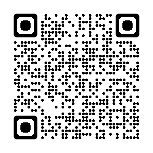 Hearings occur on Zoom. The Zoom link for your hearing will be posted three days before the hearing at. https://www.kingcounty.gov/courts/superior-court/civil.aspx  You can also access the link using the QR code below:PhoneThe phone number to appear at your hearing can be found at: https://www.kingcounty.gov/courts/superior-court/civil.aspx  If you do not have internet access, you can call the number in the “Trouble Connecting” box below to get the Zoom call-in number for your hearing.The phone number to appear at your hearing can be found at: https://www.kingcounty.gov/courts/superior-court/civil.aspx  If you do not have internet access, you can call the number in the “Trouble Connecting” box below to get the Zoom call-in number for your hearing.In Person  (Prior approval by judge required)Kent Cases:401 Fourth Avenue 
Kent, Washington 98032Seattle Cases:516 Third Avenue, Room 
Seattle, Washington 98104Trouble Connecting? Kent Cases:    Call 206-477-2600Seattle cases: Call 206-477-1400Kent Cases:    Call 206-477-2600Seattle cases: Call 206-477-1400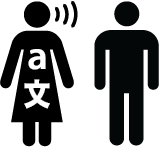 Ask for an interpreter, if needed.Call: For Kent:     (206) 477-2547                  For Seattle: (206) 477-1415 Or go to:https://blue.kingcounty.gov/courts/superiorcourt/interpreters/default.aspx 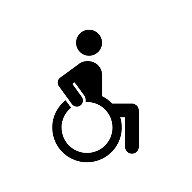 Ask for disability accommodation, if needed Call: (206) 477-5694 Or go to: https://kingcounty.gov/courts/superior-court/get-help/accommodation-requests.aspx Ask for an interpreter or accommodation as soon as you can. Do not wait until the hearing!Ask for an interpreter or accommodation as soon as you can. Do not wait until the hearing!Ask for an interpreter or accommodation as soon as you can. Do not wait until the hearing!Ask for an interpreter or accommodation as soon as you can. Do not wait until the hearing!